Заповеди начинающему педагогу1.      Окунись в свою работу и тогда ничто не помешает тебе плодотворно работать.2.      Будь приветливым – и будешь смелым.3.      Не будь самонадеянным и сможешь стать лидером.4.      Умей требовать и прощать.5.      Верь в уникальные способности каждого ребенка.6.      Будь компетентен и будь уверенным.7.      Верь, что каждого ребенка можно научить, только для этого необходимо время.8.      Претворяй процесс обучения в радость.9.      Будь для ребенка не руководителем, а соперником, тогда он сможет превзойти тебя.Памятка начинающему педагогу1.      Тщательно готовься к занятиям. Обязательно пользуйся поурочным планом и придерживайся всех его пунктов. Возьми себе за правило: наличие поурочного плана является для тебя допуском на занятие.2.      Идя на занятие, ты должен досконально знать, куда пришёл, для чего, что будешь делать, будет ли это эффективно.3.      Приходи в кабинет  до начала занятий, чтобы приготовить все необходимое для проведения занятия.4.      Старайся показать красоту и привлекательность организованного начала занятия, стремись к тому, чтобы на это с каждым разом уходило всё меньше и меньше времени.5.       Веди занятие так, чтоб каждый ребенок был постоянно занят делом. Помни: паузы, медлительность, бездеятельность – враги дисциплины.6.      Увлекайте детей интересным содержанием материала, созданием проблемных ситуаций, мозговым штурмом. Контролируйте темп занятия, помогайте слабым поверить в свои силы. Держите в поле зрения всю группу. Особенно наблюдайте за теми, у кого неустойчивое внимание. Предупреждайте попытки нарушить рабочий порядок.7.      Чаще обращайтесь с просьбами, вопросами к тем обучающимся, которые отвлекаются на занятии, занимаются посторонними делами.8.      В конце занятия дай общую оценку работе группы  и отдельным детям. Пусть дети почувствуют удовлетворенность от результатов своего труда. Старайся замечать позитивное в работе недисциплинированных обучающихся, но не делай это часто и незаслуженно, за незначительные усилия.Рекомендации начинающему педагогу-         Умей радоваться маленьким успехам своих  обучающихся и сопереживать их неудачам.-         Ты очень близкий человек для своего  обучающегося. Постарайся, чтобы он был всегда открыт для тебя. Стань ему другом и наставником.-         Не бойся признаться в своем незнании какого-нибудь вопроса. Будь вместе с ними в поиске.-         Постарайся вселить в  ребенка веру в себя, в его успех. Тогда многие вершины для него станут преодолимыми.-         Не требуй на занятии "идеальной дисциплины". Не будь авторитарным. Помни, занятие - это частичка жизни ребенка. Он не должен быть скованным и зажатым. Формируй в нем личность открытую, увлеченную, раскованную, способную творить, всесторонне развитую.-         Стремись к тому, чтобы твои занятии не стали шаблонными, проведенными "по трафарету". Пусть на занятиях свершаются открытия, рождаются истины, покоряются вершины, продолжаются поиски.-         Каждая встреча с  педагогом для родителей должна стать полезной и результативной. Каждое собрание - вооружить их новыми знаниями из области педагогики, психологии, процесса обучения.-         Входи в  кабинет с улыбкой. При встрече загляни каждому в глаза, узнай его настроение и поддержи, если ему грустно.-         Неси детям добрую энергию и всегда помни, что " ребенок- это не сосуд, который необходимо наполнить, а факел, который надобно зажечь".-         Будь в поиске возможности найти путь преодоления постигшей неудачи.-         Помни, каждое твое занятие должен быть пусть маленьким, но шагом вперед, к узнаванию нового, неведомого.-         ребенок всегда в обучении должен преодолевать трудность. Ибо только в трудности развиваются способности, необходимые для их преодоления. Умей определить "планку" трудности. Она не должна быть завышенной или заниженной.-         Учи своих  обучающихся трудиться. Не ищи легкого пути в обучении. Но помни, как важно поддержать, ободрить, быть рядом в трудной ситуации. Чувствуй, где необходимы твое плечо, твои знания, твой опыт.-         Если из двух баллов думаешь, какой выбрать, - не сомневайся, поставь высший. Поверь в ребенка. Дай ему крылья. Дай ему надежду.-         Не скрывай от детей своих добрых чувств, но помни: среди них никогда не должно быть особого места для "любимчиков". Постарайся в каждом ребенке увидеть предначертанное ему, открой его ему самому и развей в нем то скрытое, о чем он и не подозревает.-         Помни о том, что ребенку должно быть интересно на занятии. Только когда интересно, ребенок становится внимательным.-         В общении с родителями своих  обучающихся помни, что их дети - самое дорогое в жизни. Будь умен и тактичен. Находи нужные слова. Постарайся не обидеть и не унизить их достоинство.-         Не бойся извиниться, если оказался неправ. Твой авторитет в глазах  обучающихся только повысится. Будь терпелив и к их ошибкам.-         Живи с детьми полной жизнью. Радуйся и огорчайся вместе с ними. Увлекайся и удивляйся. Шути и наставляй. Учи быть нетерпеливыми ко лжи и насилию. Учи справедливости, упорству, правдивости.-         Не воспитывай слишком самонадеянных - их будут избегать; слишком скромных - их не будут уважать; слишком болтливых - на них не будут обращать внимания; слишком молчаливых - с ними не будут считаться; слишком суровых - от них отмахнутся; слишком добрых - их растопчут.Памятка для наставника начинающего педагога1. Вместе с начинающим педагогом разработайте и глубоко проанализируйте образовательные  программы и пояснительные записки к ним.2. Помогите составить тематический план, обратив особое внимание на подбор материала для систематического повторения, практических и лабораторных работ, экскурсий.3. Оказывайте помощь в подготовке к занятиям, особенно к первым, к первой встрече с  обучающимися. Наиболее трудные темы лучше разрабатывать вместе. В своей группе постараться изучать материал с опережением на 2-3 занятия, с тем, чтобы дать начинающему педагогу возможность методике раскрытия наиболее сложных тем.4. Постарайтесь вместе готовить и подбирать дидактический материал, наглядные пособия.5. Посещайте занятия начинающему педагога с последующим тщательным анализом, приглашать его на свои занятия, совместно их обсуждать.6. Помогайте в подборе методической литературы для самообразования и в его организации.7. Делитесь опытом без назидания, а путем доброжелательного показа образцов работы.8. Помогайте своевременно, терпеливо, настойчиво. Никогда не забывайте отмечать положительное в работе.9. Учите не копировать, не надеяться на готовые разработки, а вырабатывать собственный педагогический почерк.Входящий мониторинг.АНКЕТАпрофессиональной готовности педагога1.      Понимание детских состояний и умение мотивировать детей.2.      Скорость педагогической реакции и способность к экспромту.3.      Положительная заряженность, остроумие, юмор.4.      Умение находить контакт с детьми, коллегами, родителями.5.      Умение перед входом в учреждение сбрасывать с себя груз проблем.6.      Толерантность – приобретенная и развитая в себе способность душевного доброго отношения ко всему на планете, умение прощать, видеть и поддерживать в человеке прекрасное.7.      Эмпатия – способность к сопереживанию, сочувствию, готовность души помочь человеку, поддержать его.8.      Увлеченность всяким делом, за которое взялся.9.      Умение хранить детские тайны.10.  Умение жить интересами детей.11.  Инициативность, энергичность.12.  Авторитет среди детей и родителей.13.  Наличие интересов, привлекательных для ребят.14.  Умение и желание сочинять, придумывать, доводить до конца.15.  Умение терпеливо двигаться к намеченной цели.16.  Умение инициировать, организовывать и помогать детским самодеятельным организациям.17.  Умение вовремя приходить на помощь.18.  Способность к поиску, творчеству.19.  Способность и желание идти по пути самообразования, саморазвития.20.  Эмоциональная раскрепощенность, широкая палитра позитивного чувственного восприятия мира. Умение заразить окружающих своей энергией.21.  Устойчивая этическая позиция, нравственный закон в душе.22.  Внешняя привлекательность, умение образно, красиво, выразительно и четко выражать свои мысли.23.  Способность к самоиронии.24.  Рефлексивная способность.25.  Постоянная забота о своем здоровье и здоровье обучающихся.26.  Умение доводить начатое до конца.27.  Ежедневная постоянная глубокая психолого-педагогическая, предметная, методическая подготовка к занятиям.28.  Умение признавать свои ошибки.29.  Способность к индивидуальной продуктивной работе с обучающимисяИтоговый мониторинг1.      С какими трудностями вы столкнулись? Перечислите их.2.      Как их преодолеваете?3.      Кто вам помогает в работе? Как?4.      Я иду на занятие, чтобы...5.      Что в вашей деятельности является для вас наиболее трудным?6.      Воспитание каких черт личности  ребенка  вами достигается наиболее трудно?7.      Чем вы объясните трудности в своей деятельности?8.      Каким должен быть современный педагог?9.      Как в учебно-воспитательном процессе развивать индивидуальные способности ребенка?10.  Чему и как можно научиться у опытного педагога?11.  Были ли в вашей деятельности трудности в воспитательной работе12.  Какие книги по педагогике, психологии, методике вы прочитали за прошедший учебный год?13.  Какие у вас были педагогические открытия?14.  Занятия, по каким темам прошли у вас наиболее эффективно, интересно в этом году? В чем была ваша творческая удача?Диагностическая тестовая карта оценки профессионального роста педагогаКритерии эффективности проведения личностно-ориентированного урока:наличие учебного плана проведения урока в зависимости от готовности класса(группы);использование проблемных творческих заданий;применение знаний, позволяющих ученику(студенту) самому выбирать тип, вид и форму материала (словесную, графическую, условно-символическую);создание положительного эмоционального настроя на работу всех учеников (студентов) в ходе урока;обсуждение с учениками (студентами) в конце урока не только того, что «мы узнали» (чем овладели), но и того, что понравилось (не понравилось) и почему, что бы хотелось выполнить ещё раз, а сделать по-другому;стимулирование учеников(студентов) к выбору и самостоятельному использованию разных способов выполнения заданий;оценка (поощрение) при опросе на уроке не только правильного ответа ученика(студента), но и анализ того, как ученик(студент) рассуждал, какой способ использовал, почему и в чём ошибался;отметка, выставляемая ученику (студенту)в конце урока, должна аргументироваться по ряду параметров: правильность, самостоятельность, оригинальность;при задании на дом называется не только тема и объём задания, но подробно разъясняется, как следует рационально организовать свою учебную работу при выполнении домашнего задания.Деятельность учителя на уроке с личностно-ориентированной направленностью имеет свою специфику.1. Создание положительного эмоционального настроя на работу всех учеников (студентов)в ходе урока.2. Сообщение в начале урока не только темы, но и организации учебной деятельности в ходе урока.3. Применение знаний, позволяющих ученику(студенту) самому выбирать тип, вид и форму материала (словесную, графическую, условно-символическую).4. Использование проблемных творческих заданий.5. Стимулирование учеников (студентов) к выбору и самостоятельному использованию различных способов выполнения заданий.6. Оценка (поощрение) при опросе на уроке не только правильного ответа ученика (студента), но и анализ того, как ученик(студент) рассуждал, какой способ использовал, почему ошибся и в чём.7. Обсуждение с учениками (студентами) в конце урока не только того, что «мы узнали» (чем овладели), но и того, что понравилось (не понравилось) и почему, что бы хотелось выполнить еще раз, а что сделать по-другому.8. Отметка, выставляемая ученику (студенту)в конце урока, должна аргументироваться по ряду параметров: правильности, самостоятельности, оригинальности.9. При задании на дом называется не только тема и объем задания, но и подробно разъясняется, как следует рационально организовать свою учебную работу при выполнении домашнего задания.

Технология личностно-ориентированного обученияЦельсоздание условий для проявления познавательной активности учениковСредства достижения учителем этой цели:использование разнообразных форм и методов организации учебной деятельности, создание атмосферы заинтересованности каждого ученика (студента) в работе класса(группы);использование дидактического материала, оценка деятельности анализировать способы работы других учеников (студентов) в ходе урока,Содержаниепостроение индивидуальных гибких самообразовательных программ (траекторий индивидуального саморазвития) для каждого ученика (студента);Методикадиалог в системе обучения, направленный на совместное конструирование программой деятельности по личностному развитию учащихся с учётом:1) мотивации деятельности;2) индивидуальной избирательности к содержанию, формам работы; 3) готовность к саморазвитию.Методическая основа технологиииндивидуализация и дифференциация процессаУсловия эффективности педагогической технологии1) создание оптимальных условий для возможности учащихся (студентов)реализовать себя;2) накопление банка данных о формирующемся у учащихся (студентов) индивидуальном опыте – в виде индивидуальных карт развития учащихся (студентов) как основы для выбора оптимальных, дифференцированных форм обучения.Позиция педагога:стимулирование «внутренних сил» саморазвитие учащихся (студентов, инициирование личностного (субъектного) опыта каждого ученика(студента);развитие индивидуальности;признание самобытности, неповторимости, самоценности каждого учащегося(студента) в коллективе.Отличительные признакитрадиционной классно-урочной технологии и уроков личностно - ориентированного обучения.Признаки лично-ориентированного обученияПризнаки традиционной классно-урочной технологииИспользование субъективного опыта ребенкаВариативность заданий, предоставление ребенку свободы выбора при их выполнении и решении задачНакопление знаний, умений, навыков в качестве важного средства реализации детского творчестваОбеспечение на уроке личностно значимого эмоционального контакта учителя и учеников на основе сотрудничества, сотворчества, мотивации успехаУрок, посвящен одному учебному предмету, теме, уч-ся работают над одним и тем же материаломРаботой учащихся руководит учитель; он оценивает результаты каждого ученика и в конце учебного года принимает решение о переводе в следующий классДля домашней работы применяют учебникиУрок в традиционной системе имеет следующие этапы.1. Организационный момент.2 .Повторение пройденного.3.Объяснение нового материала.4.Закрепление.5.Вывод.Урок в личностно – ориентированном обученииПеред детьми возникает проблемная ситуация, противоречие.Ученики предлагают свои версии решения проблемы, чем больше версий ,тем лучше.Затем дети путем сравнения гипотез выбирают основную версию.Учащиеся учатся работать по намеченному ими плану.Итог урока - рефлексия.Нужно научить детей оценивать результаты своей деятельности.Сравнительный анализтрадиционной системы обучения и личностно – ориентированного обучения.Традиционное обучениеЛичностно-ориентированное обучениеВедущий принцип педагогикиединая программа, требованиявариативность.от простого к сложному, от частного к целому .индивидуальный подход и проблемность.Цель обученияДать определенный объем знанийРазвитие индивидуальных способностейДать общее образование по единой программе.Создание условий для развития личности.Формирование ЗУНРазвитие нравственности и образованностиПозиция ученикаПассивность.АктивностьОтсутствие мотива к личностному росту.Интерес к деятельности .Функция учителяВыдать определенный объем знанийНаучить мыслитьРазвивать познавательную активностьНаучить учитьсяОбучать, воспитыватьКоординировать и консультироватьКонтролироватьОрганизовыватьФормы обученияИллюстративно-объяснительные, информационные .Проблемные ,поисковые, исследовательские.Урок, лекция, беседа , объяснение.Игра, диспут, семинар ,урок .Стиль взаимодействияАвторитарность и требовательностьСотрудничество и доверительность, открытостьВывод: сходство адаптивной и традиционной школы состоит в единстве цели - развитие личности и использование одного и того же базового содержания образования.Отличие: в новой школе по–иному сконструирован учебно-воспитательный процесс, в котором каждый компонент имеет свое специфическое назначение, а в целом все они работают на общую цель.Сравнительный анализ показывает, что личностно-ориентированное обучение больше отвечает требованиям современного общества.«Самоанализ урока»       Самоанализ урока является важнейшим элементом педагогической деятельности регламентированной ФГОС.       Именно самоанализ позволяет педагогу выявить собственные ошибки и приложить максимум усилий для их преодоления. Каждый педагог должен уделять время самоанализу урока, так как это позволит изучить свои результаты и повысить эффективность уроков. По причине часто смены подходов и требований к современному уроку у учителя могут возникнуть проблемы с распределение времени и структурой занятий.       Зачем нужен самоанализ урока?       Все очень просто. Учитель, который не умеет анализировать и выявлять недочеты в своей деятельности, не сможет в полной мере соответствовать идеологии стандартов второго поколения. В педагогических ВУЗах к сожалению очень мало уделяют внимания проблеме самоанализа урока. В итоге молодым педагогам трудно самостоятельно анализировать свою деятельность на уроке. Требуется много сил и самоотдачи, чтобы научиться смотреть на свою педагогическую деятельность не с субъективной, а с объективной стороны.       Молодому педагогу тяжело разобраться со всеми тонкостями и новшествами современного ФГОС. Отсюда и отсутствие стремления к самоанализу. Кроме того, обили бумажной работы и несоответствие существующего оборудования в школах рекомендуемому напрочь отбивает желание вникать в тонкости педагогической деятельности, превращая её в бездуховную рутину. Роль самоанализа урока В современной педагогике существует четко обозначенное определение самоанализ урока. Данное определение зафиксировано во ФГОС второго поколения и позволяет полностью осознать сущность и роль самоанализа урока в деятельности педагога.       Самоанализ урока – инструмент самосовершенствования учителя, формирования и развития его профессиональных качеств Важно понимать, что именно самоанализ урока играет важную роль в выявлении недостаточно эффективных методов и приемов, которые мешают добиться поставленных учебных задач в отведенные временные сроки.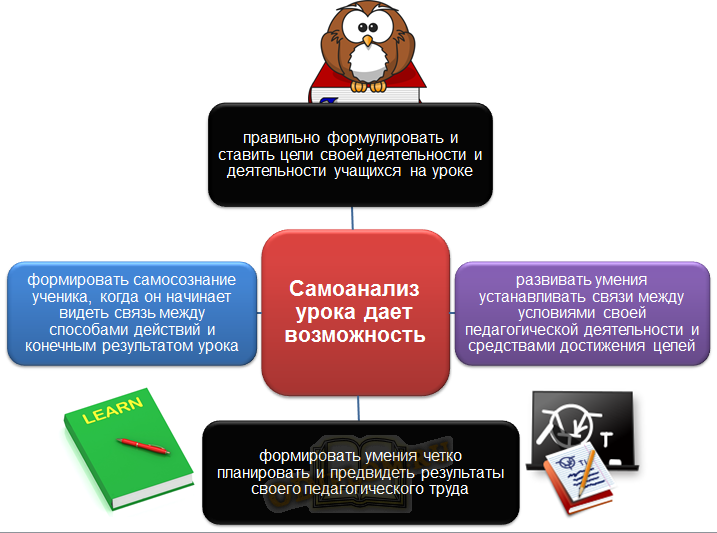          Роль самоанализа урока в рамках ФГОС нового поколения определяется его обширными возможностями в сфере направления педагогического мастерства каждого отдельного учителя при помощи регулярных самонаблюдений и работы над ошибками.         Умение педагога анализировать собственные уроки является одним из важнейших факторов повышения уровня образования в целом. Формы анализа и самоанализа урока1. Краткий (оценочный) анализ - это общая оценка образовательно - воспитательной функции урока, характеризующая решение образовательной, воспитательной и развивающей задач и дающая оценку их реализации.2. Структурный (поэтапный) анализ - это выявление и оценка доминирующих структур (элементов) урока, их целесообразность, обеспечивающая развитие познавательных способностей обучающихся.3. Системный анализ – это рассмотрение урока как единой системы с точки зрения решения главной дидактической задачи и одновременного решения развивающих задач урока, обеспечение формирования знаний, умений и навыков обучающихся, усвоение ими способов учения.4. Полный - это система аспектных анализов, включающих оценку реализации задач урока, содержание и виды учебной деятельности обучающихся по таким характеристикам, как уровни усвоения обучающимися знаний и способов умственной деятельности, развитие школьников, реализация дидактических принципов и результативности урока.5. Структурно- временной анализ – это оценка использования времени урока по каждому его этапу.6. Комбинированный анализ - это оценка (одновременная) основной дидактической цели урока и структурных элементов.7. Психологический анализ – это изучение выполнения психологических требований к уроку (обеспечение познавательной деятельности обучающихся развивающего типа).8. Дидактический анализ - это анализ основных дидактических категорий (реализация принципов дидактики, отбор методов, приёмов и средств обучения и учения школьников, дидактическая обработка учебного материала урока, педагогическое руководство самостоятельной познавательной деятельностью обучающихся и т.п.)9. Аспектный анализ – это рассмотрение, детальное и всестороннее изучение и оценка под определенным углом зрения какой- либо стороны или отдельной цели урока во взаимосвязи с результатами деятельности обучающихся. Примеры аспектов урока:реализация учителем триединой задачи урока;использование развивающих методов на уроке;пути развития познавательного интереса;формирование общеучебных умений и навыков;проверка и оценка знаний, умений и навыков у школьников и т.п.10. Комплексный анализ - это одновременный анализ дидактических, психологических и других основ урока (чаще всего системы уроков)ПАМЯТКА  ПО ПОДГОТОВКЕ К УРОКУУзнайте заранее тему своего урока, точно определите материал учебника к этому уроку, его место в системе уроков по теме.Изучите методическую литературу по теме урока.Посетите 1-2 урока, предшествующие вашему, наблюдайте и фиксируйте ход урока, работу обучающихся, методику и организационную работу учителя: вопросы, задания, действия учителя и учеников, ответы, отношение детей к работе, к учителю, к друг другу, выполнение задач урока, трудности, возникающие в самостоятельной работе. Продумайте взаимосвязи проводимого вами урока с предыдущим и последующим.Определите цели урока, его структуру и основные этапы.Подумайте о путях реализации дидактических принципов.Разработайте содержание урока. Отберите материал и определите методы и приёмы обучения на каждом этапе урока. Сформулируйте вопросы и задания для обучающихся.Продумайте организационную структуру и распределите учебное время на все этапы урока.Предусмотрите чередование различных видов работы детей, сложного и несложного материала, правильные соотношения между работой под руководством учителя и самостоятельной работой обучающихся.Используйте по возможности приёмы дифференциации учебной работы, а также элементы проблемного обучения.Включите, если нужно, упражнения занимательного характера, дидактические игры, физкультминутки.Распределите учебное время на отдельные этапы урока в соответствии с целями и содержанием работы.Подготовьте дидактический и наглядный материал к уроку, ТСО, продумайте место и методику его использования, оформление записей учеников в тетрадях, а также записей на доске.Оформите развёрнутый план-конспект урока.СХЕМА САМОАНАЛИЗА УРОКАКакова характеристика реальных учебных возможностей обучающихся? Какие особенности обучающихся были учтены при планировании данного урока?Каково место данного урока в теме, разделе, курсе? Как он связан с предыдущим, на что в них опирается? Как этот урок «работает» на последующие уроки, темы, разделы? В чём специфика этого урока? Каков его тип?Какие задачи решались на уроке: образовательные, воспитательные, развивающие? Была ли обеспечена их комплексность, взаимосвязь? Какие задачи были главными, стержневыми? Как учтены в задачах особенности класса, отдельных групп школьников?Почему выбранная структура урока была рациональна для решения этих задач? Рационально ли выделено место в уроке для опроса, изучения нового материала, закрепления, домашнего задания и т. д.? Рационально ли было распределено время, отведённое на все этапы урока? Логичны ли «связки» между всеми этапами урока?На каких понятиях, идеях, положениях фактах делался главный акцент на уроке и почему? Выбрано ли главное, существенное?Какое сочетание методов обучения избрано для раскрытия нового материала? Дать обоснование выбора методов обучения.Какое сочетание форм обучения было избрано для раскрытия нового материала и почему? Необходим ли был дифференцированный подход к обучающимся? Как он осуществлялся и почему именно так?Как организован контроль усвоения знаний, умений и навыков? В каких формах и какими методами осуществлялся? Почему?Как использовался на уроках учебный кабинет, какие средства обучения. Почему?За счёт чего обеспечивалась высокая работоспособность школьников в течение всего урока?За счёт чего на уроке поддерживалась хорошая психологическая атмосфера, общение? Как было реализовано воспитательное влияние личности учителя?Как и за счёт чего обеспечивалось на уроке и в домашней работе школьников рациональное использование времени, предупреждение перегрузки школьников?Запасные методические «ходы» на случай непредвиденной ситуации.Удалось ли полностью реализовать все поставленные задачи? Если не удалось, то какие и почему? Как учитель планирует восполнение нереализованного?Теоретические знания и профессиональные умения педагогаНачало годаСередина годаКонец года1.      Знание своего предмета2.      Умение анализировать3.      Знание методики преподавания4. Знание детской возрастной психологии и умение использовать психологические методы, приемы, процедуры, нормы в своей профессиональной деятельности.5.      Знание психологии детского общения, психологии творчества. Умение стимулировать детскую активность.6.       Поиск разнообразных форм организации познавательной деятельности обучающихся.7.      Владение и использование различных форм занятий, традиционных и нетрадиционных.8.      Умение увлечь детей, организовать их индивидуальную и коллективную успешную деятельность.9.       Знание и использование в своей работе современных образовательных технологий.10.   Рациональное использование в своей работе наглядности.